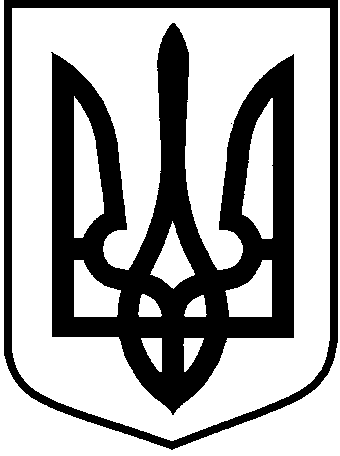 ЛОЦКИНСЬКА  сільська  радаБаштанського району Миколаївської областіРОЗПОРЯДЖЕННЯ      сільського головиПро затвердження плану заходів щодо попередження та профілактики корупційних правопорушень у апараті Лоцкинської сільської ради на 2019 рік  На підставі пункту 20 частини  четвертої  статті  42  Закону  України від 21 травня 1997 року № 280/97-ВР “Про  місцеве  самоврядування  в  Україні»,  на виконання статті 61 Закону України від 14 жовтня 2014 року № 700-УII «Про запобігання корупції», з метою підвищення ефективності  заходів  щодо запобігання і протидії корупції у виконавчому апараті Лоцкинської ссільської ради, вважаю за необхідне:1. Затвердити План заходів щодо запобігання корупції у виконавчому апараті Лоцкинської сільської ради на 2019 рік (додається).2. Працівникам виконавчого апарату Лоцкинської сільської ради, відповідальним за виконання цих заходів, забезпечити неухильне виконання плану заходів та про його виконання інформувати раз у квартал на нарадах  у сільського голови з працівниками виконавчого апарату сільської ради.3. Зняти з контролю розпорядження сільського голови від 23 січня 2018 року № 6-р «Про затвердження плану заходів  щодо попередження та профілактики  корупційних правопорушень у апараті Лоцкинської сільської ради на 2018 рік» як таке, що втратило чинність.4. Ознайомити з даним розпорядженням відповідальних по виконанню цих заходів.5.  Контроль за виконанням розпорядження залишаю за собою. Сільський  голова                                                                            С.М.Бото  ЗАТВЕРДЖЕНОРозпорядження сільського голови 23.01.2019  №  3-р ПЛАН  ЗАХОДІВпопередження та профілактики корупційних правопорушень у апараті Лоцкинської сільської  ради на 2019 рікСекретар сільської ради                                                              Т.А.Карнацька           16  січня  2019  рокус.  Лоцкине№    3 - р     № п/пНазва заходуВиконавціТермінвиконання1.  Попередження осіб, які претендують на зайняття посад посадових осіб місцевого самоврядування про спеціальні обмеження щодо прийняття на службу в органи місцевого самоврядування та її проходження, встановлені законодавством України «Про службу в органах місцевого самоврядування» та положення антикорупційного законодавства.Уповноважена особа з питань запобігання та виявлення корупції За потребою2.  Проведення роз’яснювальної роботи із запобігання, виявлення корупції, спрямованої на забезпечення належного знання та розуміння працівниками виконавчого апарату сільської ради, депутатами сільської ради положень антикорупційного законодавства.Уповноважена особа з питань запобігання та виявлення корупції Згідно з графіком3.Надання консультацій з питань дотримання вимог антикорупційного законодавства у разі   виникнення конкретних ситуацій у посадових осіб виконавчого апарату, депутатів сільської ради.Уповноважена особа з питань запобігання та виявлення корупції За потребою4.Забезпечення розміщення інформації про роботу сільської ради на офіційному веб-сайті сільської ради з метою забезпечення гласності при прийнятті висновків та рекомендацій постійними комісіями сільської ради, рішень сільської ради та виконавчого комітету, недопущення одноосібних рішень з питань, вирішення яких здійснюється шляхом колегіального розгляду. Виконавчий апарат сільської радиПостійно5.    Забезпечення інформування керівників, посадових осіб виконавчого апарату та депутатів сільської ради про своєчасне подання декларацій особи, уповноваженої на виконання функцій держави або місцевого самоврядування за 2016 рік, в т.ч. осіб, які припинили діяльність з виконанням функцій місцевого самоврядування.Уповноважена особа з питань запобігання та виявлення корупції Не пізніше 15 березня 2019 року6.   Здійснення організаційних заходів щодо своєчасного подання електронних декларацій за 2018 рік посадовими особами виконавчого апарату та депутатами сільської ради.   Надання методичної допомоги депутатам сільської ради  у заповненні вищезазначених декларацій.Уповноважена особа з питань запобігання та виявлення корупції До 1 квітня 2019 року7.   Здійснення перевірки фактів своєчасності подання декларації особи, уповноваженої на виконання функцій держави або місцевого самоврядування за 2018 рік. Уповноважена особа з питань запобігання та виявлення корупції У терміни, визначені законом8.Вживати заходів щодо виявлення конфліктів інтересів та умов, сприятливих для вчинення корупційних правопорушень, ризиків, сприяння їх усуненню.Уповноважена особа з питань запобігання та виявлення корупції Постійно9.З метою забезпечення відкритості і прозорості у роботі з кадрами забезпечувати при заміщенні вакантних посад дотримання процедур конкурсного відбору або інших процедур, передбачених законодавством.Секретар сільської радиПостійно10.Забезпечення розміщення інформації про оголошення конкурсу на заміщення вакантних посад та про результати конкурсного відбору на веб-сайті сільської ради.Уповноважена особа з питань запобігання та виявлення корупції За необхідністю11.У разі виявлення фактів, що можуть свідчити про вчинення корупційних правопорушень посадовими особами виконавчого апарату сільської ради забезпечення інформування в установленому порядку про такі факти сільського голову, а також правоохоронні органи відповідно до їх компетенції. Уповноважена особа з питань запобігання та виявлення корупції За необхідністю12.Забезпечення надання суб’єктам звернення до виконавчого апарату сільської ради своєчасної, достовірної, у повному обсязі інформації, яка підлягає наданню відповідно до законів України «Про інформацію», «Про доступ до публічної інформації», «Про звернення громадян», «Про запобігання корупції», «Про адвокатуру та адвокатську діяльність».Секретар сільської радиУ разі надходженнязвернень13.Участь у проведенні експертизи проектів нормативно-правових актів сільської ради, організаційно-розпорядчих документів, листів, договорів та інших документів, що видаються керівництвом сільської ради, з метою виявлення чинників, що сприяють чи можуть сприяти вчиненню корупційних правопорушень.Уповноважена особа з питань запобігання та виявлення корупціїЗа необхідністю14.Проведення аналізу скарг та звернень громадян, що надходять до сільської ради, в яких вбачається порушення посадовими особами існуючого антикорупційного законодавства. Отриманні результати розглядати на нарадах із відповідними висновками та рекомендаціями.Секретар сільської радиПостійно15.Забезпечення направлення на підвищення кваліфікації посадових осіб виконавчого апарату сільської ради, депутатів сільської ради для вивчення норм та положень антикорупційного законодавства. Секретар сільської радипротягом року16.Розгляд на засіданні виконавчого комітету сільської ради питань щодо стану виконання вимог антикорупційного законодавства в сільській раді.Уповноважена особа з питань запобігання та виявлення корупції